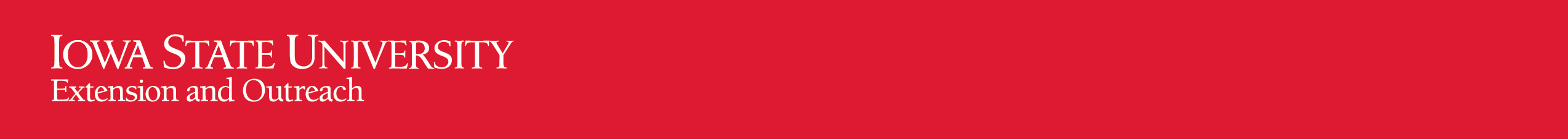 2022 Southwest County Services Award Nomination FormNominations are scored on each of the boldface criteria below. Please limit the total word count to 750 words. 
Nominations over 750 words will not be considered. The purpose of this award is to recognize work that models Advancement guidelines and standards, and promotes the use of Advancement tools, resources, and innovative methods and strategies throughout the State of Iowa.

Instructions:  When completed, save as with the name of the first nominee as part of the file name: nomineename.doc. Attach to an e-mail and send to Julie Hering-Kent, jkent@iastate.edu by 12 p.m. November 4, 2022. 
Submission of award application implies nominees agree to the use of the application and photos by ISU Extension and Outreach.
Checklist. This nomination includes: Correct award nomination form Person(s) nominated meet the criteria 750 or less words nomination comprised of bold-faced award criteria.Award Category:Friend of Extension   Name(s) and Job Title(s) of individual(s) being nominated. Person(s) or group submitting nominationName of ISU Extension and Outreach Unit or County Follows recommended Advancement resources, visual identity guidelines, and standards in Advancement materials and activities.Promotes use of Advancement tools and resources throughout Iowa.Engages with the Advancement unit to create new and innovative methods and strategies to promote activities related to the mission of ISU Extension and Outreach.